АДМИНИСТРАЦИЯ ВЕРХНЕПЛАВИЦКОГО СЕЛЬСКОГО ПОСЕЛЕНИЯВЕРХНЕХАВСКОГО МУНИЦИПАЛЬНОГО РАЙОНА ВОРОНЕЖСКОЙ ОБЛАСТИПОСТАНОВЛЕНИЕот «09» декабря 2022 №41Об утверждении положения «Об утверждении мест, на которые запрещено возвращать животных без владельцев, и перечня лиц, уполномоченных на принятие решений о возврате животных без владельцев на прежние места обитания на территории Верхнеплавицкого сельского поселения Верхнехавского муниципального района Воронежской области»В соответствии с Федеральным законом от 6 октября 2003 № 131-ФЗ «Об общих принципах организации местного самоуправления в Российской Федерации», Федеральным законом от 14 июля 2022 № 269-ФЗ «О внесении изменений в Федеральный закон «Об ответственном обращении с животными и о внесении изменений в отдельные законодательные акты Российской Федерации», администрация Верхнеплавицкого сельского поселенияПОСТАНОВЛЯЕТ:1. Утвердить места, на которые запрещено возвращать животных без владельцев на территории Верхнеплавицкого сельского поселения Верхнехавского муниципального района Воронежской области» согласно приложению № 1 к настоящему постановлению.2. Утвердить перечень лиц, уполномоченных на принятие решений о возврате животных без владельцев на прежние места их обитания на территории Верхнеплавицкого сельского поселения Верхнехавского муниципального района Воронежской области» согласно приложению № 2 к настоящему постановлению.3. Обеспечить размещение настоящего постановления на официальном сайте Верхнеплавицкого сельского поселения в сети Интернет.4. Контроль исполнения настоящего постановления оставляю за собой.5. Постановление вступает в силу с момента его подписания.Глава администрации Верхнеплавицкого сельского поселения                           Л.Л.ГуренковаПриложение № 1 к постановлению  администрации Верхнеплавицкого сельского поселения                          от 09.12.2022 № 41ПоложениеОб утверждении мест, на которые запрещено возвращать животных без владельцев, и перечня лиц, уполномоченных на принятие решений о возврате животных без владельцев на прежние места обитания на территории  Верхнеплавицкого сельского поселения Верхнехавского муниципального района Воронежской областиМеста, на которые запрещено возвращать животных без владельцев на территории Верхнеплавицкого сельского поселения Верхнехавского муниципального района Воронежской области1) Детские игровые и спортивные площадки.2)Территории парков, скверов, места массового отдыха.3)Территории, прилегающие к многоквартирным домам территории, прилегающие к многоквартирным домам, с расположенными на них объектами, предназначенными для обслуживания и эксплуатации таких домов, и элементами благоустройства этих территорий, в том числе парковками (парковочными местами), тротуарами и автомобильными дорогами, включая автомобильные дороги, образующие проезды к территориям, прилегающим к многоквартирным домам.4) Территории детских, образовательных и лечебных учреждений.5) Территории, прилегающие к объектам культуры и искусства.6) Территории, прилегающие к организациям общественного питания, магазинам.7)Территории, прилегающие к учреждениям, с высокой посещаемостью.7)Площадки танцевальные, для отдыха и досуга, проведения массовых мероприятий, размещения средств информации.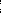 8) Места, предназначенные для выгула домашних животных.9) Кладбища и мемориальные зоны.10) Другие территории, которыми беспрепятственно пользуется неограниченный крут лиц.11) Территории розничных рынков.Приложение .№ 2 к постановлению администрации Верхнеплавицкого сельского поселения                          от 09.12.2022 № 41ПоложениеОб утверждении мест, на которые запрещено возвращать животных без владельцев, и перечня лиц, уполномоченных на принятие решений о возврате животных без владельцев на прежние места обитания на территории Верхнеплавицкого сельского поселения Верхнехавского муниципального района Воронежской областиПеречень лиц, уполномоченных на принятие решений о возврате животных без владельцев на прежние места их обитания на территории Верхнеплавицкого сенльского поселения Верхнехавского муниципального района Воронежской области1) Глава администрации Верхнеплавицкого сельского поселения Верхнехавского муниципального района 